Council Meeting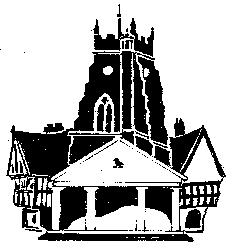         Market Drayton          Town CouncilAgenda Item:  5.C Town Mayor’s Announcements          Market Drayton          Town CouncilDate: 20 July 2023        Market Drayton          Town CouncilAppendix : CO39        Market Drayton          Town CouncilDateEventAttended By:24 May 2023Mayor Making Ceremony LudlowDeputy Mayor25 May 2023Mayor Making Ceremony OakengatesMayor15 June 2023RAF Annual ReceptionMayor17 June 2023Boules Lunch Pezenas Twinning AssociationMayor25 June 2023Newport Town Mayor’s Civic ServiceDeputy Mayor2 July 2023Mayors Sunday ServiceMayor